[Tên]Nhật ký cá nhân[Để thay thế văn bản chỗ dành sẵn trên trang này, chỉ cần chọn một dòng văn bản, rồi bắt đầu nhập.][Ngày][Bắt đầu ngay lập tức][Để có kết quả tốt nhất khi chọn văn bản nhằm sao chép hoặc chỉnh sửa, đừng đưa dấu cách vào bên phải các ký tự trong vùng chọn của bạn. Để thay thế ảnh mẫu bằng ảnh của riêng bạn, chỉ cần xóa ảnh đó đi. Sau đó, trên tab Chèn, bấm vào Ảnh]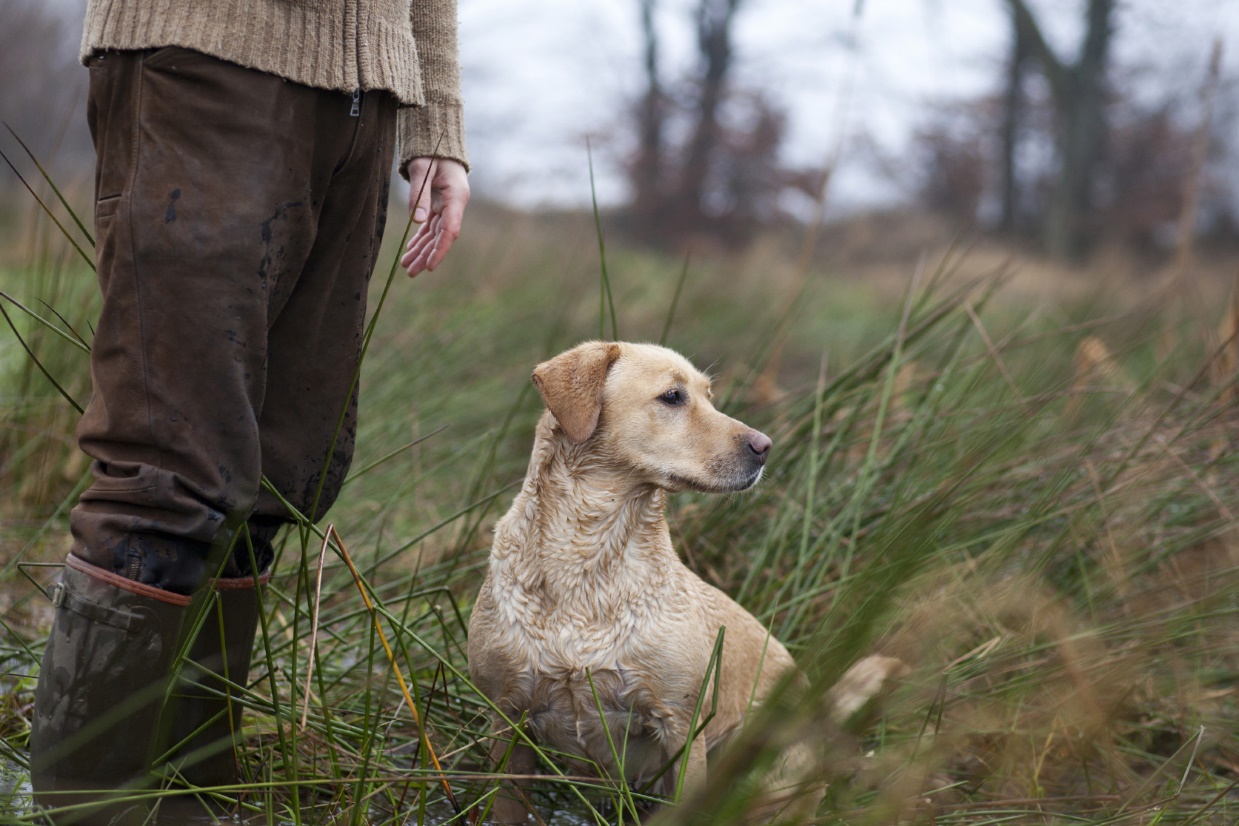 